School Scavenger Hunt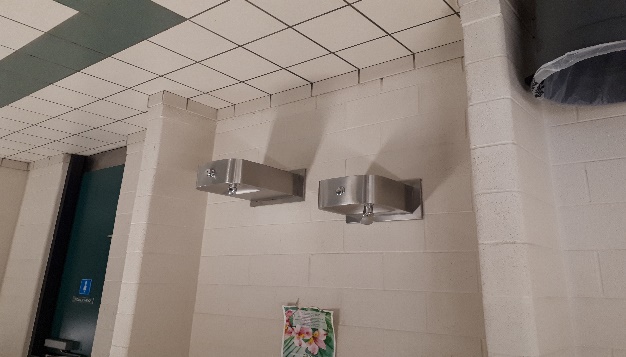 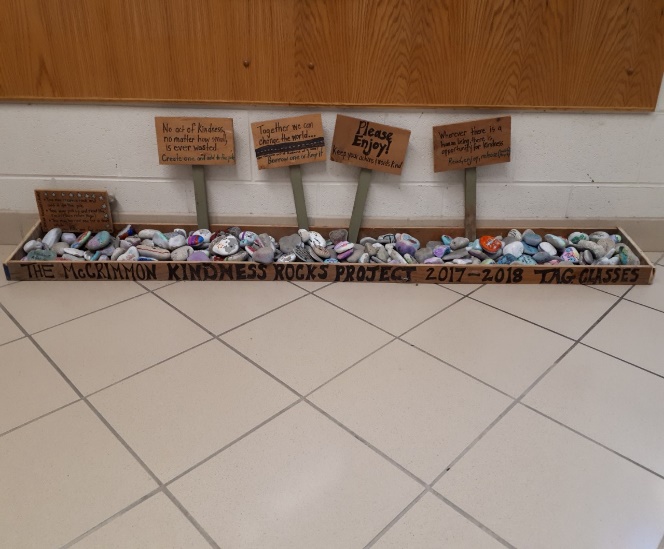 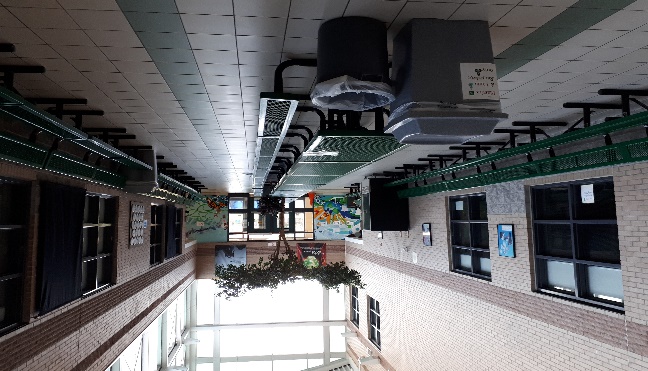 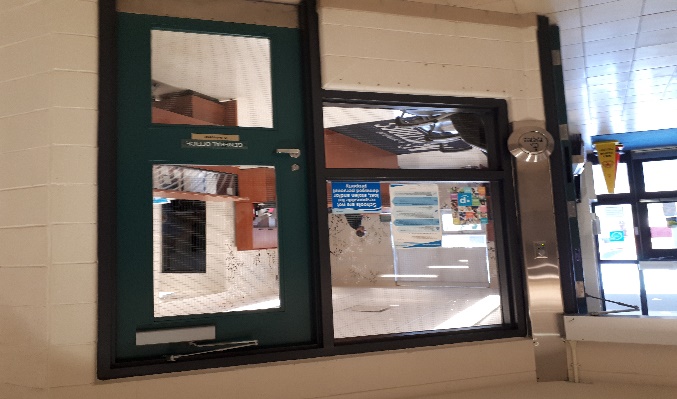 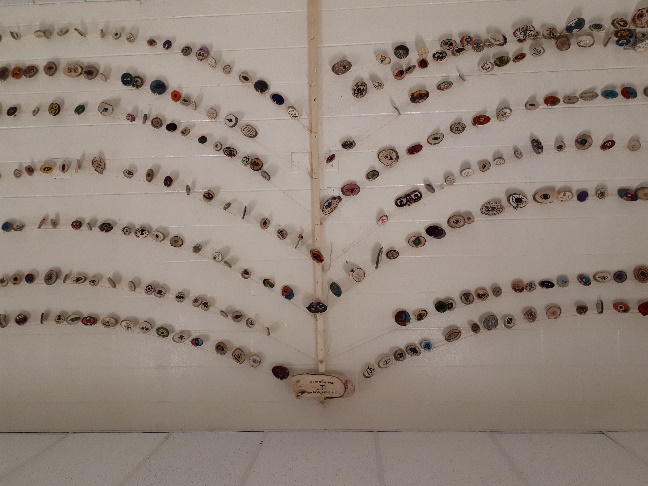 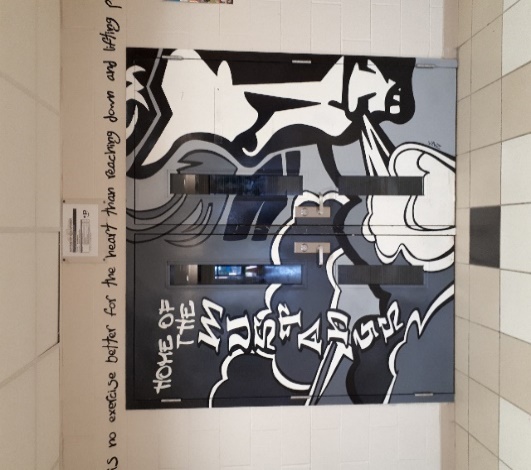 